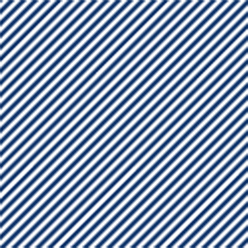 AnalysecertificaatAnalysecertificaatAnalysecertificaatProductLorazepam drank 0,5mg/mlZI-nummer16266528Artikelnummer90059883Charge231120-002Analyserapport231503Niet te gebruiken na05-2024Datum vrijgifte28-11-2023AnalyseSpecificatiesResultatenUiterlijkHelder tot opalescent lichtgeel gekleurde vloeistof. Eis: ≤ BY4AkkoordIdentiteitLorazepam (HPLC)AkkoordGehalteLorazepam (HPLC) 0,47 – 0,53 mg/ml0,50 mg/mlDichtheid0,980 – 0,995 g/ml0,989 g/ml